ЧЕРКАСЬКА ОБЛАСНА РАДАГОЛОВАР О З П О Р Я Д Ж Е Н Н Я11.03.2020                                                                                       № 82-рПро оголошення конкурсуна зайняття посади директоракомунального закладу«Вільшанська спеціальнашкола Черкаської обласної ради»Відповідно до статті 55 Закону України «Про місцеве самоврядування
в Україні», рішень обласної ради від 07.09.2018 № 24-10/VІІ «Про проведення конкурсного відбору кандидатів на посади керівників підприємств, установ, закладів спільної власності територіальних громад сіл, селищ, міст Черкаської області», від 16.12.2016 № 10-18/VII «Про управління суб’єктами та об’єктами спільної власності територіальних громад сіл, селищ, міст Черкаської області», враховуючи лист Департаменту освіти і науки Черкаської обласної державної адміністрації від 16.01.2020 № 02/11-02.1/117:1. Оголосити конкурс на зайняття посади директора комунального закладу «Вільшанська спеціальна школа Черкаської обласної ради».2. Установити 30 квітня 2020 року датою проведення конкурсного відбору на посаду директора комунального закладу «Вільшанська спеціальна школа Черкаської обласної ради».3. Юридичному відділу виконавчого апарату обласної ради підготувати проєкт розпорядження голови обласної ради про утворення конкурсної комісії
з проведення конкурсного відбору на зайняття посади директора комунального закладу «Вільшанська спеціальна школа Черкаської обласної ради» не пізніше ніж через 15 днів після оприлюднення цього розпорядження.4. Контроль за виконанням розпорядження покласти на першого заступника голови обласної ради ТАРАСЕНКА В.П. та юридичний відділ виконавчого апарату обласної ради.Голова							А. ПІДГОРНИЙ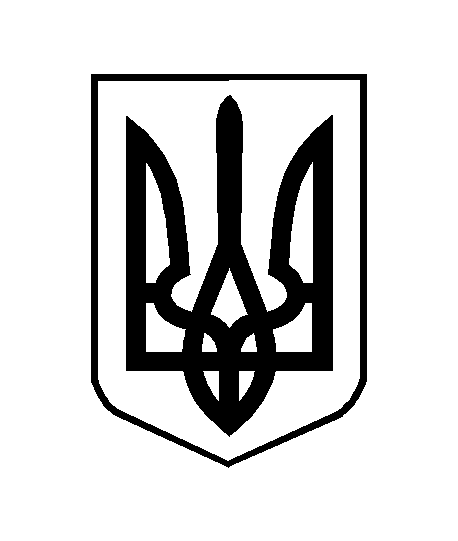 